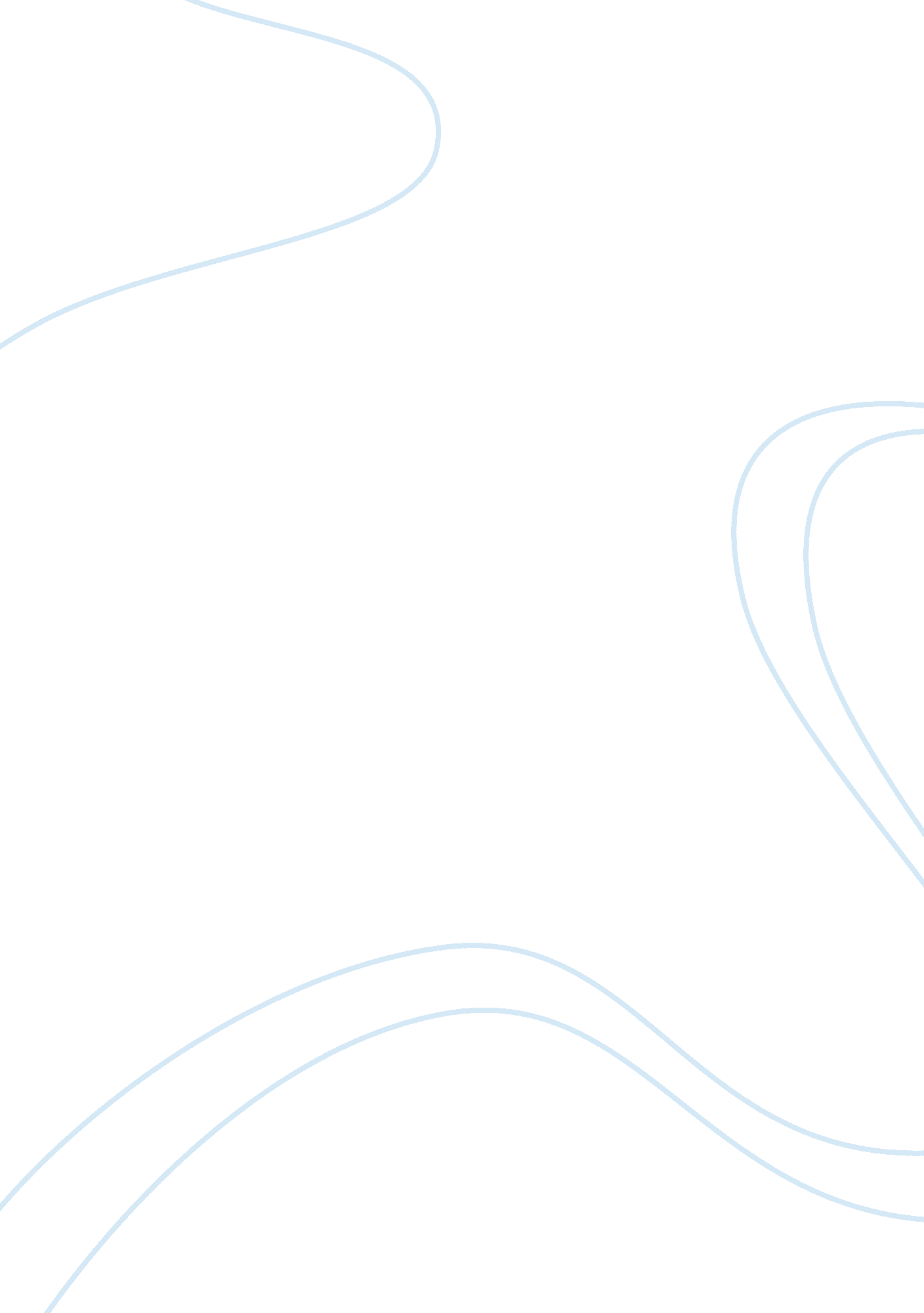 The different benefits robots will have in our everyday livesTechnology, Information Technology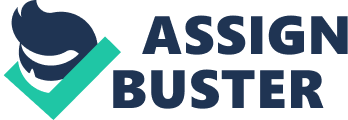 Thought getting people to embrace and adopt to blockchain as a more reliable solution to current centralized models was hard? Well, getting people to embrace robots is even harder, as one of the most important technologies of the 21st century, you’d think people would jump all over the robot bandwagon, but in reality, there is no technology other that’s more polarizing than robotic technology. People are split, on one side, some individuals believe that modeling a machine with our likeliness and adopting it into our everyday lives will make everything simple and safer but on the other hand there’s several individuals who believe that robots aren’t morally correct, and it would be unwise to implant human intelligence onto a machine that can feel or have any emotion. Although both camps raise valid points it would be ignorant to ignore a technology with as much potential in real life situations as robotics because of a ‘ maybe’. Every day the operate at 100% capacity. It’s this aspect that makes robots a welcome addition to any industry. Granted robots for surgery applications only happen in the biggest, most-funded hospitals their benefits cannot be understated. For example, a surgeon can control a robot via a system and make it reach hard to access areas of the body, making smaller and more precise incisions that not only bleed less but are also more painless. Robots can also carry out normal tasks outside the surgery room, for example robots can be programmed to take care of nurse jobs like, getting blood samples, refilling and delivering medicine, checking vital signs etc. This not only frees up nurses to take care of more important things but also ensures the nurses aren’t as physically drained. Hospitals and clinics can utilize Kambria’s Innovation Marketplace model, and its proprietary top-down signaling to find affordable and skilled developers who can provide a custom robot solution that will fit their needs, For example if a hospital is looking for surgical robot that repairs the tracheoesophageal fistula, they can submit a bounty describing the project, bounties range from $100 for the small bounty all the way to $1, 000, 000 for the enormous bounties, exist to help the hospital find a solution fitted to their budget, anyway once the project is submitted, any engineers within the community available for hire can take it on, once this is done a smart contract is drawn up to ensure the process is smooth and hassle free. The benefit of having your project handled by a community and not just a team is the knowledge pool is gigantic. People can easily collaborate and come up with solutions in the moment. After all KAT tokens motivate them to take that extra step. Robots and education Technology like the one from Kambria/OhmniLabs have made it possible to teach something from a faraway location even letting the teacher control the robot’s movement to mimic an actual teacher. I can bet the students would find it super interesting and interactive. Many learners around the world suffer from numerous sickness, some of which cannot even allow them to attend physical classes. Trying to help, some engineers developed a specific type of robot that would attend classes on behalf of the student. The robot was meant to functions exactly the way an actual human being would behave. Even performing the tasks an actual human would have done in a classroom. For example, its cameras are his eyes and its body to interact with other students and teachers. So, the man or woman can see and do everything any other student can do within the lecture room. Autistic students generally find it nerve-racking and confusing once they talk with other people but because the humanoid robots look like actual human beings it becomes simple for the autistic kids to interact with them. These robots can help the autistic students by using coaching social cues, educational training. This function alone would make robs a great addition to the education industry globally. For example, by using modular and implementing lean and tool less manufacturing procedures, the team behind the Ohmni robot was able to build a low cost but high value product that was used by separated or sick individuals to communicate with each other and bridge the distance between them. So, in a way the Kambria team has always been all about spreading love. Through Kambria’s value capture point, individuals or even organizations don’t have to spend a fortune buying an entire robot to accomplish jobs such as communicating with loved ones when necessary and can simply walk in and rent a robot through a robotics as a service model. Working on the home (Residential robots) Recently robots have been used to perform many everyday tasks. There are even entire robots designed just to perform house chores and can handle tasks such as looking after your pets, provide a layer of security for your home by being a lookout and signaling you just in case anything suspicious happens, modern day robots can even help with laundry, cook food, clean the house and even pick up simpler things such as toys, clothes, newspapers. This should alert you to how far robots have come since the first one was introduced in 1921. The biggest issue however is price. Robots are too expensive for the regular person. By reducing platform fees and rewarding community members with enough KAT. Kambria hopes this will be enough to incentivize the community to remain engaged; the healthy competition that is introduced afterwards also keeps the prices competitive. Another way Kambria uses to directly influence market prices for robots is by rapid prototyping and lean manufacturing methods, see most robotic companies take so time and spend tones of money trying to build the perfect robotics team from scratch, this methods makes sense to them because buying an already established team costs millions, for example Google’s $650 million dollar acquisition of deep mind back in 2014, makes building a team of scratch the best method, unfortunately this means bigger time gaps between idea and actual products and ultimately a higher cost on robots, with the company trying to recoup their costs. Kambria’s method is new but the simplest, fastest and easiest method of getting full robots to market. Exactly what the economy needs if robot technology is going to go main scale and be made accessible for everyone. Conclusion While numerous risks lie in this future where we’ll be converging with machines, most of the results would profit individuals and society. On the off chance that we sanction and take a way to safe man-made reasoning, we could achieve another model of society. One more beneficial and proficient, where the assistance of the machines can diminish work time and free individuals to have additional time with their friends and family or to seek after their own advantages. What’s more is that because of a more serene society where robots and man-made coexist. Common sense would prevent us from working just for profit but rather on self-change and human associations. So basically, we need to help prevent human nature from consuming us. Kambria is backed by a skilled engineering team, with solid backgrounds plus a highly experienced team of advisors and investors all working together with the goal of creating a thriving and decentralized robotics technology platform. 